平成２８年度　親子体操　わんぱく教室対　象：小学1年生～４年生の子と保護者開催日：7/26・28・8/1・2・11・16・23・25　　全８回時　間：13：30～15：00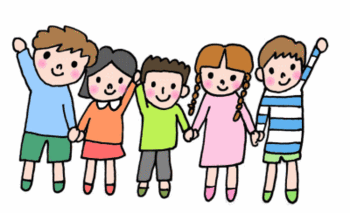 会　場：鈴鹿市武道館　　第一道場定　員：20組参加料：子ども　1,500円　　　大人　2,500円保険料：800円/1人申込み：７月７日（木）～７月１６日（土）９時～２０時参加料を添えてＡＧＦ鈴鹿体育館（鈴鹿市立体育館）へ問合せ：ＡＧＦ鈴鹿体育館（℡　387-6006）平成２８年度　キッズ料理教室「地産地消でパワフルに！夏休みキッズ料理教室」対　　象　：小学1年生～中学3年生とき　内容：9：30～13：007/31：あやひかりのナンと夏野菜カレー、伊勢茶ゼリー8/21：のりまきといなり寿司、みそ玉　　　　　　全2回ところ：農村環境改善センター　料理実習室講　師：豊田栄美子さん（アグリロマン）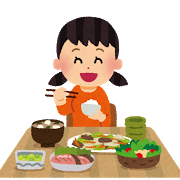 定　員：12人（最少催行人10人）参加料：2,000円（2回分材料費・保険料込）申込み：７月７日（木）～７月16日（土）９時～２０時参加料を添えて農村環境改善センターまたはＡＧＦ鈴鹿体育館へ問合せ：農村環境改善センター（℡　374-3455）ＡＧＦ鈴鹿体育館（℡　387-6006）